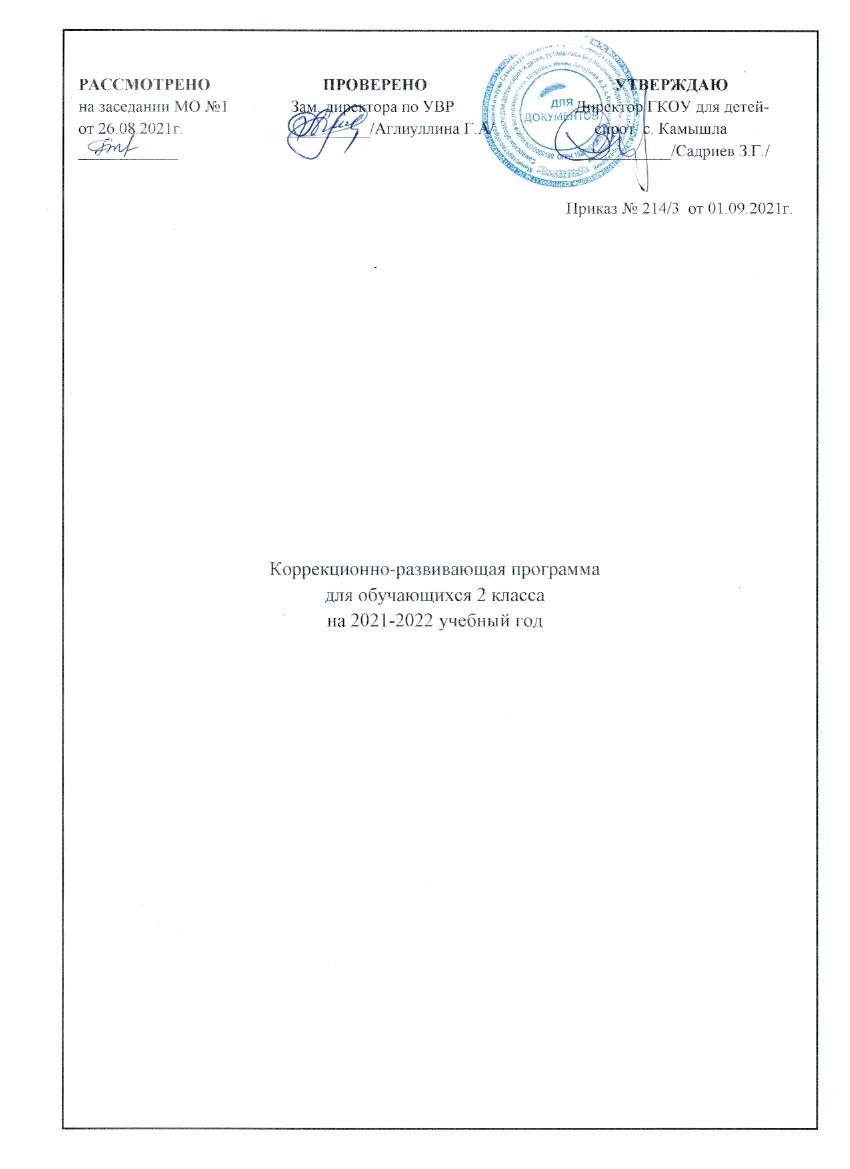 Пояснительная записка.       Данная программа - это курс специальных индивидуальных занятий, направленных на развитие и коррекцию психических процессов и моторной деятельности учащихся с ОВЗ. Занятия проводятся по утвержденному расписанию, продолжительность одного занятия составляет 30 минут.    При организации коррекционно-развивающей работы значительное внимание уделяется психологическим особенностям возрастных групп, индивидуальности детей, своеобразию их поведенческих и эмоциональных реакций. Коррекционно-развивающая работа с детьми с ОВЗ осуществляется по принципу индивидуального подхода. Занятия направлены на исправление недостатков психического развития этих детей, ликвидацию пробелов в знаниях. Учитываются возрастные черты мышления ученика. В разных классах могут быть использованы одни и те же методики и упражнения, но при этом меняется уровень их сложности. Универсальной формой коррекционных занятий, является игра.Цель программы: индивидуальная коррекция познавательной сферы детей, направленная к подготовке усвоению ими учебного материала.Задачи программы:1. Диагностика, формирование, развитие, совершенствование и коррекция познавательных процессов у детей (восприятия, внимания, памяти, мышления, моторной деятельности)2. Стимулирование интереса к учебной и игровой деятельности.3. Формирование позитивной мотивации к учебной деятельности.
Структура коррекционно-развивающих занятий :Ритуал приветствия;Рефлексия предыдущего занятия;Разминка;Основное содержание занятия;Рефлексия прошедшего занятия;Ритуал прощания.В структуре занятий выделяются:Блок коррекции и развития познавательных процессов: восприятия, внимания, памяти, мышления, моторной деятельности.Блок диагностики этих познавательных процессов.        Коррекционные занятия с детьми начинаются с формирования восприятия. Восприятие - это основной познавательный процесс чувственного отражения действительности, восприятие является основой мышления и практической деятельности человека. Одним из самых эффективных методов развития восприятия является сравнение, необходимо использовать наглядный материал.       Внимание учащихся с ОВЗ характеризуется повышенной отвлекаемостью, неустойчивостью, снижением способности распределять и концентрировать внимание.       Важную роль для ориентировки человека в окружающем мире играет память. У всех школьников с ОВЗ наблюдается недостаток памяти. В первую очередь у учащихся ограничен объем памяти и прочность запоминания. На коррекционных занятиях необходимо развивать те виды памяти, которые оказываются наименее развитыми у ребенка. В развитии мыслительной деятельности учащихся с ОВЗ обнаруживается значительное отставание и своеобразие. Это выражается в несформированности таких операций, как анализ и синтез, в неумении выделять существенные признаки предмета и делать обобщения, в низком уровне абстрактного мышления.          Уровень развития мелкой моторики – один из показателей интеллектуального развития ребенка. Доказано, что развитие движений рук находится в тесной связи с развитием речи и мышления. Техника письма также требует слаженной работы мелких мышц кисти и всей руки, и в том числе хорошо развитого зрительного восприятия и произвольного внимания. Коррекция связана с развитием быстроты, точности движений, координации движений рук, развитием мелких мышц рук.Коррекционно-развивающая работа с детьми представляет собой организацию целостной осмысленной деятельности ребенка и учителя.Календарно-тематическое планирование дефектологических занятий во 2 классе.Государственное казенное общеобразовательное учреждение Самарской областидля детей-сирот и детей, оставшихся без попечения родителей, с ограниченными возможностями здоровья имени Акчурина А.З. с. Камышла.      «Рассмотрено»                                                                                   «Согласовано»                                                             «Утверждаю»  методическим объединением                                                            зам.  директора школы по УВР                                         директор школы _______________________                                                                      Аглиуллина Г.А.                                                                   Садриев З.Г.Протокол № ____                                                                                   ________________ ФИО                                              ________________ФИО «____» ___________20___г.                                                           «____» _____________ 20___г.                                    «_____» ______________ 20____г.РАБОЧАЯ ПРОГРАММА УЧИТЕЛЯ-ДЕФЕКТОЛОГАна 2021 – 2022 учебный год  2 класс Разработала:Шавалиева Гульнара Масхутовна, учитель-дефектолог№Темы занятийКол-во часовОборудование урокаДата проведения1Диагностическое обследование.2Диагностический материал2Развитие мелкой моторики пальцев рук. Пальчиковая гимнастика.2Мозайка, конструктор, шнуровка, массажный мячик3Развитие навыков владения письменными принадлежностями (карандашом, ручкой).1Раздаточный материал4Обводка по трафарету и штриховка.2Раздаточный материал, штриховки, трафареты5Коррекция и развитие наглядно-образного мышления.3Раздаточный материал, сюжетные карточки6Коррекция и развитие словесно – логического мышления.3Раздаточный материал, дидактические карточки7Переход от наглядно-действенного мышления к наглядно-образному с обобщением.2Раздаточный материал, ТСО, дидактический материал8Развитие способности выделять разные особенности, свойства и качества предмета.2Дидактические карточки, раздаточный материал9Диагностика развития мышления.2Диагностический материал10Развитие навыков сосредоточения и устойчивости внимания.1Дидактические карточки, раздаточный материал11Дидактические упражнения для развития внимания: «графический диктант» с выявлением закономерностей (по визуальному образцу).1Дидактические карточки, раздаточный материал12Дидактические упражнения для развития внимания:«внимательный художник», «запутанные дорожки».1Дидактические карточки, раздаточный материал13Диагностика развития внимания.1Диагностический материал14Развитие пространственной ориентировки, восприятия глубины и объема, выделение фигуры из фона.1Дидактические карточки, раздаточный материал15Упражнения на развитие пространственной координации (понятия — слева, справа, перед, за и т.п.)1Дидактические карточки, раздаточный материал16Дидактические упражнения для развития пространственного восприятия и воображения: наложенные рисунки, составление мозаики из 4-5 элементов, нахождение заданной фигуры из двух или более изображений.1Дидактические карточки, раздаточный материал17Сюжетно-ролевые игры. Игры на перевоплощение.1Образные игрушки, настольные игры18Диагностика развития пространственного восприятия и воображения.1Диагностический материал19Развитие объема и устойчивости зрительной памяти.1Тематические карточки, раздаточный материал20Развитие слуховой памяти, выделение и различение звуков окружающей среды.1Раздаточны материал, ТСО21Упражнения на запоминание различных предметов (5-6 предметов без учета месторасположения), игры “Внимательный художник”, “Найди отличия”.1Тематические карточки, раздаточный материал22Диагностика развития памяти.1Диагностический материал23Обогащение словарного запаса, стимуляция речевой активности.1Дидактические карточки, книги, ТСО24Формирование коммуникативных способностей.1Дидактические карточки, книги, настольные игры25Развитие личностно-мотивационной сферы, развитие навыков совместной деятельности.1Дидактические карточки, раздаточный материал26Заключительная диагностика1Диагностический материал